Základní škola  a Mateřská škola T.G.Masaryka KrabčiceŠkolní vzdělávací program pro školní družinu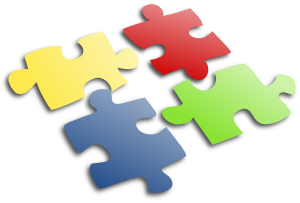 Identifikační údaje:Obsah:Identifikační údaje . . . . . . . . . . . . . . . . . . . . . . . . . . . . . . . . . . . . . . . . . . . . . . . . . . . . . . . . . . . . . .  2Charakteristika školní družiny . . . . . . . . . . . . . . . . . . . . . . . . . . . . . . . . . . . . . . . . . . . . . . . . . . . . . 4Personální podmínky . . . . . . . . . . . . . . . . . . . . . . . . . . . . . . . . . . . . . . . . . . . . . . . . . . . . . . . . . . . . 4Spolupráce s rodiči a jinými subjekty. . . . . . . . . . . . . . . . . . . . . . . . . . . . . . . . . . . . . . . . . . . . . . . .4Časový plán. . . . . . . . . . . . . . . . . . . . . . . . . . . . . . . . . . . . . . . . . . . . . . . . . . . . . . . . . . . . . . . . . . . .  4Ekonomické podmínky. . . . . . . . . . . . . . . . . . . . . . . . . . . . . . . . . . . . . . . . . . . . . . . . . . . . . . . . . . . 5Podmínky pro činnost žáků se speciálními vzdělávacími potřebami . . . . . . . . . . . . . . . . . . . . . . .5Cíle výchovně vzdělávací práce ve školní družině. . . . . . . . . . . . . . . . . . . . . . . . . . . . . . . . . . . . . .5Metody a formy vzdělávání. . . . . . . . . . . . . . . . . . . . . . . . . . . . . . . . . . . . . . . . . . . . . . . . . . . . . . .  5Klíčové kompetence. . . . . . . . . . . . . . . . . . . . . . . . . . . . . . . . . . . . . . . . . . . . . . . . . . . . . . . . . . . . . .7Obsah vzdělávání. . . . . . . . . . . . . . . . . . . . . . . . . . . . . . . . . . . . . . . . . . . . . . . . . . . . . . . . . . . . . . . .9Bezpečnostní podmínky. . . . . . . . . . . . . . . . . . . . . . . . . . . . . . . . . . . . . . . . . . . . . . . . . . . . . . . . ..13Přílohy:Týdenní skladba zaměstnání . . . . . . . . . . . . . . . . . . . . . . . . . . . . . . . . . . . . . . . . . . . . . . . . . . . . . 14Charakteristika školní družinyŠkolní družina je součástí malotřídní základní školy. Vzděláváme žáky  ve věku 6-10 let, 1.-3.ročník. Kapacita školní družiny je 30 žáků. Nachází se v prvním poschodí. Pro svou činnost využívá jednu samostatnou místnost. Tato místnost slouží jako herna. Je zde koberec, mnoho her a hraček, dětská kuchyňka, knihovna, televizor. V době po obědě využívá jídelnu spojenou s hernou širokými shrnovacími dveřmi. Školní družina využívá pro svou činnost všechny prostory základní školy (keramický ateliér, učebny, PC učebnu, zahradu, školní hřiště).  Personální podmínkyHlavní provoz školní družiny zajišťuje kvalifikovaná vychovatelka. Vzdělání si dále prohlubuje v akreditovaných kursech i samostudiem. Současně s činností zájmových kroužků zajišťuje provoz jiný pedagogický pracovník.Spolupráce s rodiči a jinými subjektyPravidelně se podílíme na akcích pořádaných školou. Účastníme se všech akcí, při kterých se setkávají rodiče se školou. S rodiči se snažíme vést průběžný dialog o dítěti.Časový plánZájmové vzdělávání ve školní družině je poskytováno po dobu trvání školního roku. Po dobu prázdnin se činnost přerušuje. Školní vzdělávací program  pro školní družinu je tvořen na dobu jednoho vzdělávacího cyklu.V každém školním roce jsou žáci motivováni k činnosti novou celoroční hrou.Ekonomické podmínkyZájmové vzdělávání je poskytováno za úplatu. Výši úplaty stanoví ředitel školy.Podmínky pro činnost žáků se speciálními vzdělávacími potřebamiRespektujeme individualitu každého žáka.  Vytváříme přiměřené prostředí pro jeho všestranný rozvoj. Žákům se speciálními vzdělávacími potřebami věnujeme při jejich integraci do volnočasových aktivit průběžnou zvláštní pozornost podle stupně a charakteru jejich znevýhodnění (zvýšenou motivaci, individuální pomoc, výrazně chválíme všechny pokroky a úspěchy). Pro rozvoj talentovaných jedinců nabízíme další doplňkové aktivity v oblasti jejich zájmů.Cíle výchovně vzdělávací práce ve školní družiněProgram školní družiny volně navazuje na školní vzdělávací program základní školy. Rozvíjíme osobnost dítěte.Učíme žáky osvojovat si základy slušného chování.Učíme žáky komunikovat, spolupracovat a respektovat sebe i jiné.Podněcujeme žáky k tvořivému myšlení, logickému uvažování a řešení problémů.Utváříme kladný vztah k přírodě a k její ochraně.Získáváme všeobecný přehled.Vedeme žáky  k aktivně využitému volnému času.Posilujeme sebevědomí žáky.Rozvíjíme spolupráci s rodiči.Metody a formy vzděláváníZákladním prostředkem práce ve školní družině je hra a zážitek.  Hra přináší kladné emoce, nové zážitky, motivuje k sebevýchově, pomáhá při hledání místa ve světě.Pravidelné činnostiJsou dány týdenní skladbou zaměstnání. Jsou to organizované aktivity zájmového charakteru.Příležitostné činnostiNejsou zahrnuty do týdenní skladby zaměstnání. Jsou to činnosti organizované nepravidelně dle potřeb a možností (projekty a akce). Žáci jsou zapojovány i do akcí školy.Spontánní aktivityJsou to každodenní individuální klidové činnosti. Odpočinkové činnostiJsou nejen klidové činnosti, ale i aktivní odpočinek, rekreační a zájmové činnosti.Klíčové kompetenceŠkolní družina posiluje a rozvíjí tyto kompetence:Kompetence k učeníKlade si otázky, hledá na ně odpovědi.Učí se s chutí, započatou práci dokončí.Získává vědomosti z různých zdrojů, získané poznatky dává do souvislostí.Zkušenosti uplatňuje v praktických situacích.Hodnotí své výkony.Kompetence k řešení problémůVšímá si dění okolo.Snaží se řešit situace, hledá různé způsoby řešení problémů.Chápe, že vyhýbání se problému nevede k cíli.Uvědomuje si zodpovědnost za své rozhodnutí.Nenechá se odradit případným nezdarem.Přizpůsobuje se změnám.Komunikativní kompetenceVyjadřuje se vhodně formulovanými větami.Komunikuje s vrstevníky i dospělými bez ostychu.Zapojuje se do diskuze, vede dialog.Využívá informační prostředky, z informací si vybírá.Naslouchá názorům druhých a respektuje je.Dokáže prezentovat sebe sama a svoji práci.Nebojí se vyjádřit svůj názor.Kompetence sociální a interpersonálníSpolupracuje v kolektivu.Je ohleduplný k okolí a ochotný pomoci druhým.Je tolerantní k odlišnostem mezi lidmi.Samostatně rozhoduje o svých činnostech.Odpovídá a nese důsledky za své chování.Podílí se na vytváření příjemné atmosféry.Dokáže přijmout kompromis.Respektuje dohodnutá pravidla.Má upevněny hygienické návyky.Rozezná vhodné a nevhodné chování.Občanské kompetenceZná svá práva a povinnosti.Vnímá nespravedlivost, agresivitu, šikanu a vyjadřuje k nim odmítavý postoj.Respektuje odlišnosti – osobní, kulturní a etnické.Váží si tradic a kulturního dědictví.Je ohleduplný k přírodě.Dbá na osobní zdraví své i druhých.Projevuje pozitivní postoj k uměleckým dílům.Kompetence pracovníPoužívá bezpečně pracovní pomůcky a vybavení.Dokáže pracovat podle návodu a instrukcí.Váží si práce své i ostatních.Umí udržovat pořádek ve svých věcech a na svém pracovním místě.Kompetence k trávení volného časuUmí účelně trávit volný čas.Umí si vybrat zájmové činnosti podle svých dispozic.Rozvíjí své zájmy.Umí odmítnout nevhodné nabídky pro trávení volného času.Obsah vzdělávání Činnosti a aktivity ve školní družině navazují na vzdělávací oblasti školního vzdělávacího programu pro základní vzdělávání.Člověk a jeho světMísto kde žijemeU nás domaVyprávíme si o životě naší rodiny, kdo co dělá.Kreslíme a malujeme naši rodinu.Stavíme dům z kostek.Popisujeme domy a zařízení  v nichž bydlíme.Můj pokoj snů – koláž, malba.Vyprávíme příhody  (co se stalo nebo mohlo stát).Vymýšlíme si a vyrábíme domovní znamení, které by mohlo označovat náš dům.Naše školaProcházíme školou, zjišťujeme, kdo všechno v naší škole pracuje.Zamýšlíme se nad tím, co je v naší škole hezké a co bychom rádi změnily.Projektujeme ideální školu, školní družinu.Zdobíme školní družinu.Umíme udržovat pořádek, uklízíme hry a hračky, pracovní místo.Cesta do školyPovídáme si o cestě do školy a domů.Vyrábíme dopravní značky a pexeso s dopravní tematikou.Soutěžíme ve znalosti dopravních značek.Výtvarně znázorňujeme dopravní prostředky.Jízda zručnosti na kole.Naše obec a okolíHledáme zajímavosti z naší obce.Kreslíme mapu a místa , kde je nám dobře.Hrajeme si na průvodce.Seznamujeme se s poštou, knihovnou, obecním úřadem.Besedujeme o naší oblíbené knize, seznamuje se s dalšími oblíbenými knihami. Tvoříme záložku do knihy.Navrhujeme poštovní známky s místním motivem.Cestujeme prstem po mapě.Vyprávíme si o místech, které někdo z nás navštívil.Soutěžíme ve znalostech o své zemi.Hrajeme na řemesla – předvádíme je.Tradice a zvykyČteme pověsti.Besedujeme o historii obce.Ilustrujeme přečtené pohádky a pověsti.Vyprávíme si o místních zvycích.Vyrábíme masopustní masky, pořádáme karneval ve školní družině.Vyrábíme tradiční předměty z proutí, slámy, odstřižků látek, z papíru.II.)        Lidé kolem násRodinaPředstavujeme povolání našich rodičů, pantomimicky je předvádíme a kreslíme.Povídáme si kdo všechno patří do naší rodiny.Besedujeme o tom, co pro nás znamenají naše maminky, kreslíme je.Hrajeme si na prodávající a kupující, využíváme kouzelná slovíčka.Všímáme si cen výrobků, ceny srovnáváme.KamarádiSestavujeme pravidla soužití ve školní družině.Pomocí hry zjišťujeme, jak se známe ( po hlase, po hmatu, podle zájmů).Povídáme si o rozdílu mezi slovy kamarád a přítel, spolužák.Besedujeme o tom, kdo je kamarád, o vzájemné pomoci, ohleduplnosti, o dobrých i špatných vlastnostech.Přemýšlíme o vandalismu, opravujeme poškozené hry.Věnujeme se sebe-obslužné práci.Ve dvojicích zkoušíme role nevidomého a jeho průvodce.Zkoušíme malovat pusou, nohou.Cvičíme si svůj hmat poslepu.Čteme pohádky z dalekých krajů.Povídáme si o jiných zemích, v čem jsou lidé stejní a v čem se liší.Svátky a oslavyVytvoříme si narozeninovou nástěnku.Vyzdobíme si třídu, školu.Vyprávíme si o adventu.Vyrábíme Mikuláše, čerty a anděly.Vyprávíme si o vánočních zvycích.Učíme se koledy (vánoční, velikonoční).Vyrábíme vánoční ozdoby, přáníčka a jmenovky k dárkům.Malujeme a zdobíme kraslice. Vyrábíme drobné dárečky ke dni učitelů.Naplánujeme  a připravujeme oslavu dne dětí.Jak se správně chovatHrajeme si a učíme se správně zdravit, podat ruku, požádat o něco, poděkovat, omluvit se.Besedujeme o slušném chování, o „kouzelných slovech“ .Jdeme na výstavu, koncert.Poznáváme hudební nástroje podle tvaru a zvuku, malujeme je.Připravujeme výstavu našich prací.Cvičíme si jazyk (jazykolamy).Pomocí říkadel a básniček cvičíme rytmus.Dramatizujeme pohádky a příběhy.Seznamujeme se s pravidly slušného chování.Při stolování dodržujeme základní hygienické návyky.Učíme se správně stolovat a používat příbor.III.)	 Lidé a časNáš denní režimVyprávíme si o našem denním režimu.Besedujeme na téma - jak jsem trávil víkend, prázdniny…Kreslíme, co nás nejvíc baví.Vážíme si svého volného času i času druhých.Hledáme, co nás okrádá o náš volný čas.Rozlišujeme jednotlivá roční období, dny, týdny a měsíce.Připravujeme společné náměty pro jednotlivá roční období.Kreslíme proměny přírody.Malujeme různá měřidla času.Ohlížíme se za prázdninami.Hrajeme hry na procvičení paměti, pozornosti a postřehu, hrajeme didaktické hry.Jak se mění lidé, budovy , věciVyprávíme si příhody z raného dětství.Čteme si společně z kroniky.Tvoříme modely oblečení a doplňků.Besedujeme s pamětníky o tom, jak se žilo dříve.Čteme ukázky z knížek, které nám přibližují život, jak se žilo v minulosti.Učíme se zpívat lidové písně s jednoduchým pohybovým doprovodem.Kreslíme hrady a zámky.IV.)  	Rozmanitost přírodyPříroda okolo násPozorujeme přírodu.Využíváme listy a plody pro koláže.Upevňujeme si pravidla chování v přírodě.Kreslíme oblíbené zvíře, besedujeme o něm.Malujeme zvířata  v zimě.Pečujeme o květiny.Soutěžíme v poznávání zvířat a rostlin, ve skládání rozstříhaných obrázků zvířat a rostlinRoční obdobíBesedujeme o ročních obdobích.Sledujeme změny v přírodě a malujeme je.Vyhledáváme pranostiky, čteme je a uvažujeme o jejich smyslu.Sledujeme počasí a podle něj se oblékáme.Vyrábíme draky.Pečujeme o zvířata v zimě, víme co jim chutná a co škodí.Kreslíme a malujeme první jarní květinu.Tvoříme herbář.Soutěžíme v poznávání ovoce a zeleniny podle hmatu, chutí, vůně.Chráníme si své životní prostředíTřídíme odpad.Pomáháme při úklidu svého bydliště, okolí školy a družiny.Tvoříme výrobky z přírodních materiálů.Besedujeme o tom, co přírodě škodí  a co jí prospívá.V.)	 Člověk a jeho zdravíPoznáváme své těloZjišťujeme kolik měříme a vážíme. Míry si zapisujeme a sledujeme jak se mění.Na velký papír obkreslujeme postavu, dokreslujeme nejdůležitější tělesné orgány.Hrajeme hru Hlava, ramena, kolena.Pečujeme o své zdravíUjasňujeme si hygienické zásady.Besedujeme o zdravém jídelníčku.Tvoříme koláž jídel.Oblékáme papírové panáčky podle ročních období.Kreslíme ovoce a zeleninu.Učíme se ošetřovat jednoduchá zranění.Hrajeme si na lékaře a pacienta.Vyprávíme si o tom, jak předcházet úrazům, o bezpečnosti při hrách.Zjišťujeme, jak správně odpočívat a relaxovat.Chodíme ven Co možná nejčastěji chodíme ven.Seznamujeme se s pravidly her a cvičíme se v jejich dodržování.Pořádáme jednoduché soutěže s míčem  či švihadlem.Provozujeme zimní sporty a hry na sněhu.Hrajeme „ Fair-play“Cvičíme, relaxujeme při hudbě.Bezpečnostní podmínkyŠkolní družina zajišťuje bezpečnost fyzickou, sociální a emociální. Bezpečnost ve všech prostorech využívaných školní družinou je zajištěna:- vnitřním řádem základní školy- vnitřním řádem školní družiny- vnitřním řádem keramického ateliéru- vnitřním řádem učebenV dalších prostorech se řídí pokyny pedagogického pracovníka.Žáci i zákonní zástupci mají povinnost se prokazatelně seznámit s vnitřním řádem školní družiny a respektovat ho.Příloha: Týdenní skladba  zaměstnáníAdresa411 87  Krabčice 86IČO727 44 791ŘeditelMgr. Jana DoležalováTelefon 416 845 018Webhttp://www.krabcice.czZřizovatelObec Krabčice Rovné 67, 41187 KrabčiceTel: 416 845 093 ZpracovalPavlína ŠafránkováVydán dne1.9.201611:45 – 13:3013:30 – 14:3014:30 – 15:0015:00 – 15:45Oběd, Odpočinková a rekreační činnost Zájmová činnostSvačina, příprava na vyučováníRekreační činnostpondělíPříprava na oběd, hygiena, oběd, sebeobslužní činnostSpolečná četba, vyprávěníVolné kreslení, omalovánkySpolečenské hry a stavebniceSpontánní činnost dětíSpolečenskovědní činnostPracovně technické činnostiPřírodovědné činnostiEstetickovýchovné činnostiTělovýchovné, sportovní činnostiHygiena, svačinaDidaktické a smyslové hryČetbaHry dle vlastního výběruSpontánní činnost dětíúterýPříprava na oběd, hygiena, oběd, sebeobslužní činnostSpolečná četba, vyprávěníVolné kreslení, omalovánkySpolečenské hry a stavebniceSpontánní činnost dětíSpolečenskovědní činnostPracovně technické činnostiPřírodovědné činnostiEstetickovýchovné činnostiTělovýchovné, sportovní činnostiHygiena, svačinaDidaktické a smyslové hryČetbaHry dle vlastního výběruSpontánní činnost dětístředaPříprava na oběd, hygiena, oběd, sebeobslužní činnostSpolečná četba, vyprávěníVolné kreslení, omalovánkySpolečenské hry a stavebniceSpontánní činnost dětíSpolečenskovědní činnostPracovně technické činnostiPřírodovědné činnostiEstetickovýchovné činnostiTělovýchovné, sportovní činnostiHygiena, svačinaDidaktické a smyslové hryČetbaHry dle vlastního výběruSpontánní činnost dětíčtvrtekPříprava na oběd, hygiena, oběd, sebeobslužní činnostSpolečná četba, vyprávěníVolné kreslení, omalovánkySpolečenské hry a stavebniceSpontánní činnost dětíSpolečenskovědní činnostPracovně technické činnostiPřírodovědné činnostiEstetickovýchovné činnostiTělovýchovné, sportovní činnostiHygiena, svačinaDidaktické a smyslové hryČetbaHry dle vlastního výběruSpontánní činnost dětípátekPříprava na oběd, hygiena, oběd, sebeobslužní činnostSpolečná četba, vyprávěníVolné kreslení, omalovánkySpolečenské hry a stavebniceSpontánní činnost dětíSpolečenskovědní činnostPracovně technické činnostiPřírodovědné činnostiEstetickovýchovné činnostiTělovýchovné, sportovní činnostiHygiena, svačinaDidaktické a smyslové hryČetbaHry dle vlastního výběruSpontánní činnost dětí